OurselvesKatherineHello! I’m Katherine and I am 12 years old. I‘ve got brown eyes and shoulder-length brown hair. I’m tall for my age and not too fat. I wear rose-colored glasses because I’m short-sighted. I’ve got an oval-shaped face. I’ve got thin lips.What about my character?  Well, I am responsible and that is characteristic of me. I am also easy going, so I laugh easily and I don’t cause problems. I try to see the bright side of everything, so I am also optimistic. I am also careful and I pay attention to detail.In my free time, I like taking photos and processing them, doing sports and playing with my sister. In summer, I also like exploring the sea with my snorkel. I read a lot of books.                             What about you 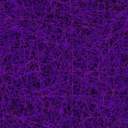 